§6107.  Powers and duties of commissioners1.  Employees; compensation; appropriation.  The commissioner or commissioners appointed under section 6106 may employ any experts, counsel and other assistants and incur any other expenses that they consider necessary, subject to the control of the board.  The municipality shall:A.  Appropriate each year a sum sufficient to cover those expenses and a reasonable compensation, set by the board,  for the commissioner or commissioners; and  [PL 1987, c. 737, Pt. A, §2 (NEW); PL 1987, c. 737, Pt. C, §106 (NEW); PL 1989, c. 6 (AMD); PL 1989, c. 9, §2 (AMD); PL 1989, c. 104, Pt. C, §§8, 10 (AMD).]B.  Pay this sum upon requisition of the commissioner or commissioners.  [PL 1987, c. 737, Pt. A, §2 (NEW); PL 1987, c. 737, Pt. C, §106 (NEW); PL 1989, c. 6 (AMD); PL 1989, c. 9, §2 (AMD); PL 1989, c. 104, Pt. C, §§8, 10 (AMD).]The commissioner or commissioners have the same right to incur expenses in anticipation of its appropriation as if it were a regular department of the municipality.  If no such appropriation is made, the commissioner or commissioners may expend the amount found necessary under this section.  That payment is a lawful obligation of the municipality.[PL 1987, c. 737, Pt. A, §2 (NEW); PL 1987, c. 737, Pt. C, §106 (NEW); PL 1989, c. 6 (AMD); PL 1989, c. 9, §2 (AMD); PL 1989, c. 104, Pt. C, §§8, 10 (AMD).]2.  Supervision of financial affairs.  The commissioner or commissioners shall supervise the municipality's financial affairs.  No appropriation may be made and no debt incurred, except with the written approval or upon the written recommendation or requisition of the commissioner or commissioners. No department or officer of the municipality may expend any money or incur any liability, except with the written approval of the commissioner or commissioners.  The commissioner or commissioners may from time to time authorize in writing any department or officer of the municipality to make expenditures or incur liabilities without the commissioner or commissioners' written approval until further notice.  The commissioner or commissioners may make recommendations in writing to any department or officer of the municipality.[PL 1987, c. 737, Pt. A, §2 (NEW); PL 1987, c. 737, Pt. C, §106 (NEW); PL 1989, c. 6 (AMD); PL 1989, c. 9, §2 (AMD); PL 1989, c. 104, Pt. C, §§8, 10 (AMD).]SECTION HISTORYPL 1987, c. 737, §§A2,C106 (NEW). PL 1989, c. 6 (AMD). PL 1989, c. 9, §2 (AMD). PL 1989, c. 104, §§C8,10 (AMD). The State of Maine claims a copyright in its codified statutes. If you intend to republish this material, we require that you include the following disclaimer in your publication:All copyrights and other rights to statutory text are reserved by the State of Maine. The text included in this publication reflects changes made through the First Regular and First Special Session of the 131st Maine Legislature and is current through November 1. 2023
                    . The text is subject to change without notice. It is a version that has not been officially certified by the Secretary of State. Refer to the Maine Revised Statutes Annotated and supplements for certified text.
                The Office of the Revisor of Statutes also requests that you send us one copy of any statutory publication you may produce. Our goal is not to restrict publishing activity, but to keep track of who is publishing what, to identify any needless duplication and to preserve the State's copyright rights.PLEASE NOTE: The Revisor's Office cannot perform research for or provide legal advice or interpretation of Maine law to the public. If you need legal assistance, please contact a qualified attorney.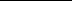 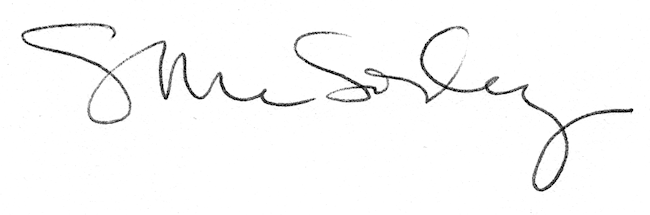 